СПЕЦИАЛИСТЫПОНЕДЕЛЬНИКВТОРНИКСРЕДАЧЕТВЕРГПЯТНИЦА№ КАБ.примечанияОФТАЛЬМОЛОГ305ХИРУРГКузнецова Анна АлександровнаОтпуск 16.08 – 29.0816.00-18.009.00-13.009.00-12.009.00-13.0015.00-18.00319УРОЛОГ-АНДРОЛОГКузнецова Анна АлександровнаОтпуск 16.08 – 29.0815.00-18.0012.00-15.00ОРТОПЕДБаюр Наталия ВячеславовнаОтпуск  02.08 – 08.089.00-14.0015.00-20.0014.00-18.0015.00-20.009.00-15.00319ОРТОПЕДКостюченко Илья ВалерьевичОтпуск 15.07 – 04.08319СБ.9 - 15НЕВРОЛОГЗапорожец Евгения ВладимировнаОтпуск 05.07 – 25.0711.00-14.0016.00-19.009.00-15.0011.00-12.0014.00-17.009.00-15.009.00-14.00202НЕВРОЛОГОсипова Анастасия СергеевнаОтпуск 12.07 – 22.0815.00-20.0015.00-20.00202ГАСТРОЭНТЕРОЛОГПурбуева Наталья ВитальевнаОтпуск 12.07 – 22.08203ГАСТРОЭНТЕРОЛОГВалиева Екатерина ВнировнаОтпуск 13.09-26.099.00-14.3015.00-20.009.00-14.3015.00-20.0014.20-19.00203ОТОЛАРИНГОЛОГУльянов Антон ВладимировичОтпуск 22.07- 04.088.00-10.00 – острые10.00-13.00 - запись8.00-10.00 – острые10.00-12.00 - запись15.00-16.30 – острые16.30-19.00 - запись302НЕФРОЛОГХарисова Эмилия РинатовнаОтпуск 05.07 – 01.089.00-14.0015.00-20.0015.00-20.00 (2,3,4-ая)204АКУШЕР-ГИНЕКОЛОГТерских Ольга АлексеевнаОтпуск 28.06 – 08.0814.00-19.0014.00-19.009.00-14.00204ЭНДОКРИНОЛОГЛукина Наталья ГеннадьевнаОтпуск 06.09-19.099.00-14.0015.00-20.00212ЛФКЗайко Елена АнатольевнаОтпуск 05.07 – 29.0814.30 – 17.0013.00– 14.00207РЕНТГЕНКулага Ирина ВикторовнаОтпуск 12.07 – 22.0815.00 – 18.0010.00 – 13.0015.00 – 18.0011.00 – 13.0010.00 -13.00316Последний четверг месяца -санитарный день.ФИЗИОТЕРАПЕВТРощина Нина ПавловнаОтпуск 05.07 – 01.0816.00 – 19.0016.00-19.0010.00-13.0011.00 – 14.0010.00 – 13.00212ЛОГОПЕДЖукова Ольга АлександровнаОтпуск 15.06 – 22.0814.00 - 18.309.00 – 14.009.00 – 14.009.00 – 14.00213ПСИХОЛОГМурашова Екатерина ВадимовнаОтпуск 12.07 – 05.099.00 – 14.0016.00 – 20.009.00 – 13.0014.00-18.00213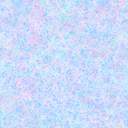 